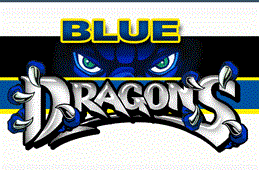 Physics					            Bev HoweWeek 30		                   	March 27 – March 31MondayTuesdayTuesdayTuesdayWednesdayThursday FridayObjective(S)(wHAT DO i WANT sTUDENTS TO knOW/)Review concepts of work, power, and simple machinesReview concepts of work, power, and simple machinesReview concepts of work, power, and simple machinesReview concepts of work, power, and simple machinesTo check student understanding of work, power, and simple machinesTo learn how heat and work are related to changes in thermal energy.To learn how heat and work are related to changes in thermal energy.InTRUCTIONAL mETHODS (hOW AM i GOING TO inSTRUCT/)Finish lab activity simple machinesReview sheet simple machinesDiscussion of lab activities and prepare for test.Discussion of lab activities and prepare for test.Discussion of lab activities and prepare for test.Answer any questions before test.Notes Kinetic theory and thermal energy.Correct Thermal energy problems.Introduce calorimetryAsSESSMENTHow will I assess LearningTest Work, Power and Simple Machines WednesdayCorrect problems work, power, and simple machines.Correct problems work, power, and simple machines.Correct problems work, power, and simple machines.Test Work, Power, and Simple MachinesTemperature conversions and specific heat problemsSet up lab activity relating the joule and calories.CLOSURETest Work, Power and Machines WednesdayTest Work, Power and Machines WednesdayTest Work, Power and Machines WednesdayWhat is the relationship between the unit joule and calorie.Lab report